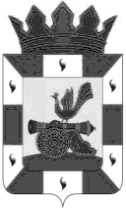 Финансовое управление Администрации муниципального образования «Смоленский район» Смоленской областиПРИКАЗот 06 июля 2017г.                                             № 26ПРИКАЗЫВАЮ:         Внести  в Приказ от  27.12.2016 года №28 «Об утверждении перечня кодов, применяемых при исполнении бюджета муниципального образования «Смоленский район» Смоленской области на 2017 год и плановый период 2018 и 2019 годов следующие изменения:      1. Дополнить перечень кодов региональной классификации бюджета муниципального образования «Смоленский район» Смоленской области.     2. Бюджетному отделу (О.Н.Сныткиной) довести настоящий приказ до администраций сельских поселений Смоленского района Смоленской области, главных распорядителей (получателей) бюджетных средств.     3. Установить, что настоящий приказ вступает в силу с момента подписания  и применяется к правоотношениям, возникшим с 1 января 2017 года.   4. Контроль за исполнением настоящего приказа оставляю за собой.Начальник финансового управления                                         Администрации муниципального образования«Смоленский район» Смоленской области                                Е.Н.Хромова        Перечень кодов региональной классификации бюджета муниципального образования «Смоленский район» Смоленской областиО внесении изменений в приказ об утверждении перечня кодов, применяемых при исполнении бюджета муниципального образования «Смоленский район» Смоленской области на 2017 год и плановый период 2018 и 2019 годовУтвержден приказом Финансового управления Администрации муниципального образования «Смоленский район» Смоленской области от  06.07. 2017 г. №  26Региональная классификацияРегиональная классификацияКодНаименование14000#306оСубсидии  бюджетам  муниципальных районов на осуществление капитального ремонта гидротехнических сооружений в рамках ФЦП «Развитие водохозяйственного комплекса РФ в 2012 – 2020 годах» за счет средств областного бюджета14000#306фСубсидии  бюджетам  муниципальных районов на осуществление капитального ремонта гидротехнических сооружений в рамках ФЦП «Развитие водохозяйственного комплекса РФ в 2012 – 2020 годах» за счет  средств федерального бюджета14000#375оСубсидии на укрепление МТБ муниципальных домов культуры за счет средств областного бюджета14000#375оСубсидии на укрепление МТБ муниципальных домов культуры за счет средств федерального бюджета14000#309оСубсидии на предоставление молодым семьям соц. выплат на приобретение жилого помещения за счет средств областного бюджета14000#309фСубсидии на предоставление молодым семьям соц. выплат на приобретение жилого помещения за счет средств федерального бюджета14000#218оСубвенция на осуществление государственных полномочий по обеспечению детей- сирот и детей, оставшихся без попечения родителей, лиц из числа детей и детей, оставшихся без попечения родителей жилыми помещениями за счет средств областного бюджета14000#218фСубвенция на осуществление государственных полномочий по обеспечению детей- сирот и детей, оставшихся без попечения родителей, лиц из числа детей и детей, оставшихся без попечения родителей жилыми помещениями за счет средств федерального бюджета14000#321оСубсидии на мероприятия государственной программы РФ "Доступная среда на 201-2020 годы" за счёт средств областного бюджета14000#321фСубсидии на мероприятия государственной программы РФ "Доступная среда на 201-2020 годы" за счёт средств федерального бюджета14000#329оСубсидии на создание в общеобразовательных организациях . расположенных в сельской местности условий для занятий физической культурой и спортом за счет средств областного бюджета14000#329фСубсидии на создание в общеобразовательных организациях . расположенных в сельской местности условий для занятий физической культурой и спортом за счет средств федерального бюджета14104#323оСубсидии на развитие водоснабжения за счет средств областного бюджета14104#323фСубсидии на развитие водоснабжения за чет средств федерального бюджета